To,Dr. Saumyendra Kumar BagchiRespected sir,				(Sub:- Thanks Giving Letter)                          My name is Chandra Sarkar from Sonarpur. I am honoured to be a student of Mukti. I would like to take this opportunity to thank you for your generosity in funding the Mukti. Thanks for your donation, I am able to continue my education at Rabindra Bharati University.                    I am currently studying in B.A 1st Semester. My degree name is Vocal Music Hons. After my scheduled graduation I plan to pursue a settled career on Music.                     My educational pursuits would not have been possible without your generous donation. Thank you for your supporting me towards reaching my fullest personal and professional potential.Sincerely-Chandra Sarkar (Feb 25, 2024)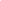 